Contact: David EvansAutotrader/Suzuki/JGRMX Team Media Relations(704) 363-0923devans@jgrmx.comLas Vegas Race ReportHUNTERSVILLE, N.C. (May 7, 2017) – Sam Boyd Stadium in Las Vegas, Nev. was host to the 17th and final round of the 2017 Monster Energy AMA Supercross Championship.  A sold-out crowd of 39,509 fans were on hand and Fox Sports One broadcast all of the action in both classes from start to finish.    Justin Barcia transferred directly to the Main Event through Heat One and Jake Weimer transferred through Semi Two.  Barcia began the Main Event just outside of the top-10 with Weimer logging in 16th after the first lap.  By the halfway mark Barcia had worked up to ninth, but shortly after that he suffered a crash that damaged his motorcycle relegating him to 21st which is where he finished.  Weimer improved to 14th at the checkers.The Las Vegas round is host to the East/West Shootout in the 250SX Class.  Kyle Cunningham has been contesting the 250SX East Class while Cade Autenrieth was scheduled to ride the final three 250SX West events.  In the shootout format the East and West riders compete on the track at the same time but points count for their individual coast standings.  With the combined East and West riders Autenrieth who has only raced twice professionally prior did not qualify for the night program.  Cunningham did make the night show but crashed out of the LCQ, so neither rider was in the Main Event.     The 12-round Lucas Oil AMA Pro Motocross Championship starts on May 20 at the Hangtown MX Classic in Sacramento, Calif.  The television schedule has not been announced, but most likely will involve NBC, the NBC Sports Network, and MAVTV.  In addition, for 2017 there is a new NBC Sports Gold Pro Motocross Pass available allowing all of the racing to be streamed live and on-demand.  Learn more at promotocross.com.###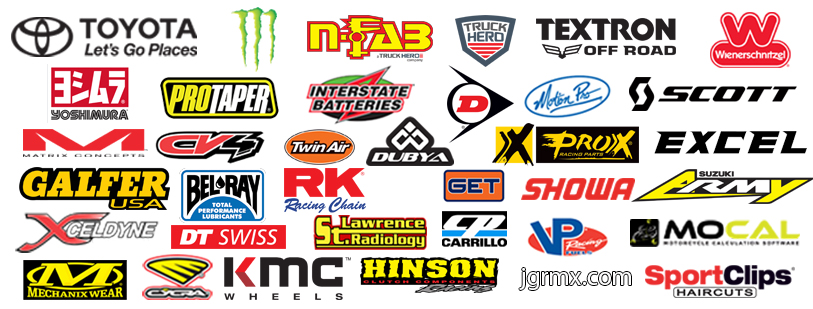 